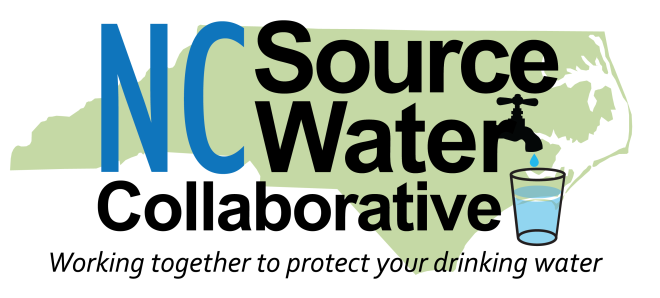 Eligibility:  Any individual, group, organization, or agency who engages in coordinated activities to protect drinking water at its source may be eligible for an award.

Projects can include, but are not limited to, efforts related to water conservation, water system upgrades, wellhead protection, regional water planning, legislation/ordinances, stream cleanups, buffer restoration, education and outreach programs,  household hazardous waste or pharmaceutical collection, land preservation, and installation of rain gardens or cisterns. 
 
Deadline for Submission:   January 12th, 2024
Submission Requirements:  Completed Nomination Form, a one-page project description, including a description of the link between the project and source water protection, and the Nomination Supporting Materials (described below).  Electronic submittal is preferred at:  https://ncswc.org/Award_Nomination_Form 

Nomination Supporting Materials:   Provide materials that describe and document the source water protection project.  Examples of supporting materials may include, but are not limited to, summaries of water quality data, source water assessment report, source water protection or other water improvement plan abstracts, local ordinances, as well as, photos, videos, and news articles.  In preparing these materials, you may find it useful to refer to the Awards Category and Criteria document which describes the award categories and the criteria on which projects will be evaluated.  Please limit your supporting materials to a maximum of 10 pages and include web links where available.
Submit To:   N.C. Source Water Collaborative – Awards Program
                      Attn:  Brad Whitman
                      1634 Mail Service Center
                      Raleigh, NC  27699-1634            Bradley.Whitman@deq.nc.gov




Project Name: ______________________________________________________________________
Nominee:  ________________________________________________________________________________

Nominee is (Check all that apply.)    Individual    Group    Organization    Agency     Other __________
Which of the following award categories are relevant to the nomination?  (Check all that apply.)

Surface Water Planning                    		Groundwater Planning	                        	Education 	                                                      Surface Water Implementation      		Groundwater Implementation           	Leadership  Nominee Contact (may be contacted for additional project details as well as judging results):
	Name: ______________________________________________________________________________

	Title:  _______________________________________________________________________________

           Mailing Address:  _______________________________________________________________

           City:  _______________________________ State: __________  Zip:  _____________________

           Tel: (______) __________________________      FAX: (_______)  ________________________

           Email:  _______________________________________________________________________
           
Was the project undertaken in response to an enforcement action? (Check one.)    Yes     No

Where did you hear about the N.C. SWC Source Water Protection Award Program? __________________________________________________________________________________________________________We anticipate that Award winners will be recognized at the North Carolina Water Resources Research Institute Annual Conference in Raleigh.  You do not have to be present to win.  If you are unable to attend the awards presentation, we will make efforts to present your award at a time and location that is more convenient for you.

Questions?  	Brad Whitman    NCDWR Public Water Supply Section                       
                        Ph: (919) 707-9076     Email: Bradley.Whitman@deq.nc.gov